 АДМИНИСТРАЦИЯ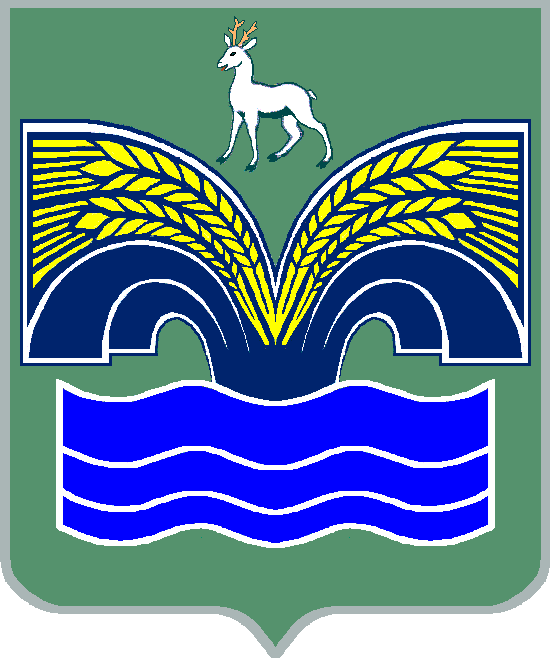 МУНИЦИПАЛЬНОГО РАЙОНА КРАСНОЯРСКИЙСАМАРСКОЙ ОБЛАСТИРАСПОРЯЖЕНИЕот 22.12.2021 №402-рОб утверждении муниципальных заданий учреждений культуры и дополнительного образования муниципального района Красноярский Самарской области на 2022 год и плановый период 2023 и 2024 годовНа основании части 3 статьи 69.2 Бюджетного кодекса Российской Федерации и в соответствии с п. 5 Порядка формирования муниципального задания на оказание муниципальных услуг (выполнение работ) в отношении муниципальных учреждений муниципального района Красноярский Самарской области и финансового обеспечения выполнения муниципального задания, утвержденного постановлением администрации муниципального района Красноярский Самарской области от 30.12.2015  № 1338, Утвердить муниципальное задание муниципального бюджетного учреждения культуры «Межпоселенческий культурно-досуговый центр» муниципального района Красноярский Самарской области согласно приложению 1.Утвердить муниципальное задание муниципального бюджетного учреждения культуры «Межпоселенческая централизованная библиотечная система» муниципального района Красноярский Самарской области согласно приложению 2.Утвердить муниципальное задание муниципального бюджетного учреждения дополнительного образования «Красноярская детская школа искусств» муниципального района Красноярский Самарской области согласно приложению 3.Утвердить муниципальное задание муниципального бюджетного учреждения дополнительного образования «Мирновская детская музыкальная школа» муниципального района Красноярский Самарской области согласно приложению 4.Утвердить муниципальное задание муниципального бюджетного учреждения дополнительного образования «Новосемейкинская детская музыкальная школа им. О.В. Черкасовой» муниципального района Красноярский Самарской области согласно приложению 5. Настоящее распоряжение вступает в силу со дня его подписания.Настоящее распоряжение опубликовать в  газете «Красноярский вестник» и на официальном сайте администрации муниципального района Красноярский Самарской области в сети Интернет.Контроль исполнения настоящего распоряжения возложить на руководителя МКУ Управление культуры муниципального района Красноярский Самарской области Тиханову Е.М.Глава района                                                                         М.В.БелоусовТиханова 21580